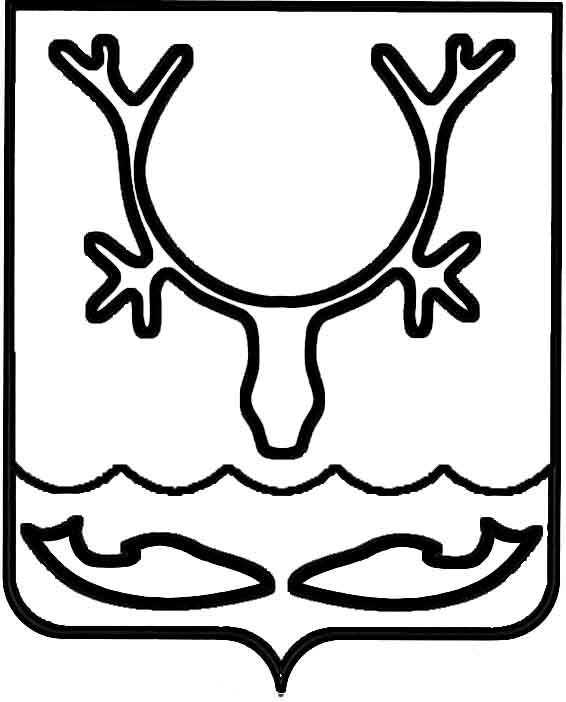 Администрация МО "Городской округ "Город Нарьян-Мар"ПОСТАНОВЛЕНИЕот “____” __________________ № ____________		г. Нарьян-МарВ соответствии со статьей 78 Бюджетного кодекса Российской Федерации                   (в ред. Федерального закона от 07.05.2013 № 104-ФЗ "О внесении изменений                         в Бюджетный кодекс Российской Федерации и отдельные законодательные акты Российской Федерации в связи с совершенствованием бюджетного процесса"), Федеральным законом от 06.10.2003 № 131-ФЗ "Об общих принципах организации местного самоуправления в Российской Федерации", Администрация МО "Городской округ "Город Нарьян-Мар" П О С Т А Н О В Л Я Е Т:1.	Утвердить Порядок предоставления субсидии на компенсацию расходов, связанных с водоотведением в части размещения сточных вод из септиков                                    и выгребных ям (Приложение).2.	Признать утратившими силу:-	постановление Администрации МО "Городской округ "Город Нарьян-Мар" от 14.02.2014 № 399 "Об утверждении Порядка предоставления субсидии                             на компенсацию расходов, связанных с водоотведением в части размещения сточных вод из септиков и выгребных ям, за счет средств городского бюджета";-	постановление Администрации МО "Городской округ "Город Нарьян-Мар" от 21.06.2016 № 718 "О внесении изменений в Порядок предоставления субсидии                  на компенсацию расходов, связанных с водоотведением в части размещения сточных вод из септиков и выгребных ям, за счет средств городского бюджета, утвержденный постановлением Администрации МО "Городской округ "Город Нарьян-Мар"                       от 14.02.2014 № 399";-	постановление Администрации МО "Городской округ "Город Нарьян-Мар" от 12.08.2016 № 911 "О внесении изменения в Порядок предоставления субсидии                   на компенсацию расходов, связанных с водоотведением в части размещения сточных вод из септиков и выгребных ям, за счет средств городского бюджета, утвержденный постановлением Администрации МО "Городской округ "Город Нарьян-Мар"                       от 14.02.2014 № 399";-	постановление Администрации МО "Городской округ "Город Нарьян-Мар" от 05.06.2017 № 613 "О внесении изменений в Порядок предоставления субсидии                   на компенсацию расходов, связанных с водоотведением в части размещения сточных вод из септиков и выгребных ям, за счет средств городского бюджета, утвержденный постановлением Администрации МО "Городской округ "Город Нарьян-Мар"                          от 14.02.2014 № 399".3.	Настоящее постановление вступает в силу со дня его принятия, подлежит официальному опубликованию и распространяет действие на отношения, возникшие с 01.01.2018.ПриложениеУТВЕРЖДЕНпостановлением Администрации МО"Городской округ "Город Нарьян-Мар"от 12.01.2018 № 9ПОРЯДОКПРЕДОСТАВЛЕНИЯ СУБСИДИИ НА КОМПЕНСАЦИЮ РАСХОДОВ, СВЯЗАННЫХ С ВОДООТВЕДЕНИЕМ В ЧАСТИ РАЗМЕЩЕНИЯ СТОЧНЫХ ВОД ИЗ СЕПТИКОВ И ВЫГРЕБНЫХ ЯМ 1.	Настоящий порядок разработан в целях сдерживания роста совокупного фактического размера платежей граждан за жилищно-коммунальные услуги путем возмещения разницы между экономически обоснованными ценами (тарифами)                       на водоотведение в части размещения сточных вод из септиков и выгребных ям                       и регулируемыми тарифами на размещение сточных вод, установленными Администрацией МО "Городской округ "Город Нарьян-Мар".2.	Настоящий Порядок определяет:-	категории лиц, имеющих право на получение субсидий, и критерии отбора получателей субсидии;-	цели, условия и порядок предоставления субсидий;-	порядок возврата субсидий в городской бюджет в случае нарушения условий, установленных при их предоставлении;-	порядок контроля за выполнением условий, целей и порядка предоставления субсидий их получателями.3.	Категории лиц, имеющих право на получение субсидий, и критерии отбора получателей субсидии:3.1.	Получателями субсидии являются юридические лица (за исключением государственных (муниципальных) учреждений), индивидуальные        предприниматели – производители работ, услуг, осуществляющие размещение сточных вод из септиков и выгребных ям жилых домов, расположенных                            на территории муниципального образования "Городской округ "Город Нарьян-Мар", по тарифам, установленным Администрацией МО "Городской округ "Город Нарьян-Мар", имеющие лицензию на осуществление деятельности по обезвреживанию                        и размещению отходов I - IV классов опасности (далее – Получатель субсидии).3.2.	Критериями отбора получателей субсидии являются:1)	осуществление получателем субсидии деятельности по оказанию услуг              по размещению сточных вод из септиков и выгребных ям жилых домов, расположенных на территории муниципального образования "Городской округ "Город Нарьян-Мар";2)	отсутствие процедуры банкротства (ликвидации, реорганизации)                            в отношении получателя субсидии.4.	Цели, условия и порядок предоставления субсидий.4.1.	Субсидии предоставляются в целях сдерживания роста совокупного фактического размера платежей граждан за жилищно-коммунальные услуги за счет средств бюджета муниципального образования "Городской округ "Город Нарьян-Мар" (далее – городской бюджет) путем частичного возмещения недополученных доходов, связанных с регулированием тарифов на размещение сточных вод                      из септиков и выгребных ям, расположенных на территории МО "Городской округ "Город Нарьян-Мар", по тарифам, не обеспечивающим возмещение издержек                     на территории МО "Городской округ "Город Нарьян-Мар" (далее – субсидии),                   на безвозмездной и безвозвратной основе и носят целевой характер.Размер субсидии определяется по следующей формуле:Рс = V x (ЭОТ - Тр), где:Рс – размер субсидии, рублей;V – объем размещенных сточных вод;ЭОТ – экономически-обоснованный тариф в части размещения сточных вод               из септиков и выгребных ям, утвержденный постановлением Администрации МО "Городской округ "Город Нарьян-Мар", рублей за 1 куб. м.;Тр – регулируемый тариф на размещение сточных вод, утвержденный постановлением Администрации МО "Городской округ "Город Нарьян-Мар", рублей за 1 куб. м.4.2.	Условием предоставления субсидии является оказание Получателем субсидии услуг по размещению сточных вод из септиков и выгребных ям по тарифам, установленным Администрацией МО "Городской округ "Город Нарьян-Мар",                         и соответствие Получателя субсидии критериям отбора, установленным пунктом 3.2 настоящего Порядка.4.3.	Субсидии предоставляются в соответствии с соглашением, заключенным Главным распорядителем бюджетных средств – Администрацией МО "Городской округ "Город Нарьян-Мар" (далее – Главный распорядитель) и Получателем субсидии, в размере, не превышающем предельного объема бюджетных ассигнований и лимитов бюджетных обязательств, утвержденных в бюджете МО "Городской округ "Город Нарьян-Мар" на соответствующий финансовый год на цели, указанные                         в пункте 4.1 настоящего Порядка, при условии соблюдения Получателями субсидий требований, установленных настоящим Порядком.Соглашение о предоставлении субсидии заключается между Главным распорядителем и Получателем субсидии на срок, не превышающий срок действия утвержденных и доведенных Главному распорядителю лимитов бюджетных обязательств на предоставление субсидии.Получатели субсидии на первое число месяца, предшествующего месяцу,                      в котором планируется заключение соглашения о предоставлении субсидии, должны соответствовать следующим требованиям:1)	не являться иностранными юридическими лицами, а также российским юридическим лицом, в уставном (складочном) капитале которого доля участия иностранных юридических лиц, местом регистрации которых является государство или территория, включенные в утверждаемый Министерством финансов Российской Федерации перечень государств и территорий, предоставляющих льготный налоговый режим налогообложения и (или) не предусматривающих раскрытия                    и предоставления информации при проведении финансовых операций (офшорные зоны) в отношении таких юридических лиц, в совокупности превышает 50 процентов;2)	не получать средства из соответствующего бюджета бюджетной системы Российской Федерации в соответствии с иными нормативными правовыми актами              на цели, указанные в пункте 4.1 настоящего Порядка;3)	Получатели субсидий не должны находиться в процессе реорганизации, ликвидации, банкротства и не должны иметь ограничения на осуществление хозяйственной деятельности.4.4.	Для заключения соглашения о предоставлении субсидии Главному распорядителю представляются следующие документы:а)	заявление о заключении соглашения, подписанное руководителем юридического лица или индивидуальным предпринимателем и скрепленное печатью (при наличии), с указанием регистрационного номера лицензии на осуществление деятельности по сбору, транспортированию, обработке, утилизации отходов I - IV классов опасности и реквизитов счета, открытого в кредитной организации                             в установленном порядке;б)	гарантийное письмо за подписью руководителя и главного бухгалтера получателя субсидии, подтверждающее соответствие Получателя субсидии требованию, установленному подпунктом 2 п. 4.3 настоящего Порядка;в)	выписка из ЕГРЮЛ, ЕГРИП;г)	справка из налогового органа об отсутствии в отношении Получателя субсидии осуществления процедуры реорганизации, ликвидации или банкротства;д)	заверенные копии учредительных документов;ж)	заверенная копия свидетельства о государственной регистрации юридического лица, индивидуального предпринимателя, физического лица – производителя товаров, работ, услуг;з)	заверенная копия свидетельства о постановке на учет в налоговом органе;и)	расчеты, необходимые для определения годового объема субсидии                        по форме согласно приложению;к)	копия лицензии на осуществление деятельности по сбору, транспортированию, обработке, утилизации, обезвреживанию, размещению отходов   I - IV классов опасности;л)	копии договоров с организациями и индивидуальными предпринимателями на размещение сточных вод из септиков и выгребных ям, в рамках предоставления жилищно-коммунальных услуг собственникам и пользователям помещений                            в многоквартирных домах и в индивидуальных жилых домах, заверенные печатью                  и подписью руководителя.м)	сведение о применяемой системе налогообложения, подтвержденное налоговым органом.Получатель субсидии вправе не предоставлять документы, указанные                             в подпунктах в, г, ж, з, к, м настоящего пункта. В данном случае управление строительства, ЖКХ и градостроительной деятельности Администрации МО "Городской округ "Город Нарьян-Мар" (далее – Управление строительства, ЖКХ                 и ГД) запрашивает указанные документы в уполномоченном органе самостоятельно                                    в рамках межведомственного взаимодействия.Основанием для отказа в заключении соглашения является несоблюдение следующих условий:1)	несоответствие Получателя субсидии требованиям, установленным пунктами 3.2, 4.2 и 4.3 настоящего Порядка;2)	непредставление (представление не в полном объеме) документов, указанных в пункте 4.4 настоящего Порядка (за исключением подпунктов в, г, ж, з, к, м).Управление строительства, ЖКХ и ГД в течение 5 рабочих дней осуществляет проверку документов, готовит заключение о необходимости заключения соглашения на выделение субсидии, расчет годового объема субсидии и проект соглашения                     по типовой форме, утвержденной Управлением финансов Администрации МО "Городской округ "Город Нарьян-Мар", который направляет на согласование                             в соответствующие структурные подразделения.  Согласованный в установленном порядке проект соглашения направляется                 на подпись главе МО "Городской округ "Город Нарьян-Мар".4.5.	Обязательным условием предоставления субсидии является наличие                 в соглашении о предоставлении субсидии и в договорах, заключенных Получателем субсидии с поставщиками (подрядчиками, исполнителями) работ (услуг) (далее – Исполнители работ) в целях исполнения обязательств по соглашению                                   о предоставлении субсидии, согласия на осуществление Главным распорядителем и/или органом финансового контроля проверок соблюдения ими (Получателями субсидии и Исполнителями работ) условий, целей и порядка предоставления субсидии. Для получения субсидии Получатели субсидии представляют в Управление строительства, ЖКХ и ГД ежемесячно, не позднее 15-го числа месяца, следующего            за отчетным, следующие документы:-	расчеты на предоставление субсидии по форме согласно приложению                      к настоящему Порядку; -	копии журнала учета приема на полигон сточных вод из септиков                             и выгребных ям;-	заверенную копию отчета техника о приеме на полигон сточных вод                          из септиков и выгребных ям;-	копии договоров, счетов, счетов-фактур, актов выполненных работ, иных документов, подтверждающих размещение сточных вод из септиков и выгребных ям;-	копии договоров, заключенных Получателем субсидии с Исполнителями работ в целях исполнения обязательств по соглашению о предоставлении субсидии.Копии документов должны быть заверены надлежащим образом                            (для юридических лиц – подписью руководителя и печатью организации                         (при наличии), для индивидуальных предпринимателей – подписью и печатью                 (при наличии) индивидуального предпринимателя).Управление строительства, ЖКХ и ГД в течение 7 рабочих дней со дня получения от Получателя субсидии документов на предоставление субсидии проводит их проверку. При отсутствии замечаний формирует заключение                             о подтверждении полученными документами заявленного объема размещенных сточных вод из септиков и выгребных ям жилых домов за отчетный период,                        за подписью начальника Управления строительства, ЖКХ и ГД с указанием исполнителя, и направляет заключение с расчетом на предоставление субсидии               по форме согласно Приложению № 1 к настоящему Порядку в Управление экономики.Управление экономического и инвестиционного развития Администрации МО "Городской округ "Город Нарьян-Мар" в течение 3 рабочих дней со дня получения              от Управления строительства, ЖКХ и ГД документов на предоставление субсидии проводит проверку расчета заявленного размера субсидии. При отсутствии замечаний формирует проект распоряжения на предоставление субсидии и, согласовав его                      с соответствующими структурными подразделениями, направляет на подписание главе МО "Городской округ "Город Нарьян-Мар" или лицу, его замещающему. Документы, полученные от Получателя субсидии в соответствии с п. 4.5 настоящего Порядка, передаются в отдел бухгалтерского учета и отчетности Администрации МО "Городской округ "Город Нарьян-Мар".Решение о предоставлении субсидии либо об отказе в предоставлении субсидии принимается Главным распорядителем.В случае принятия решения об отказе в предоставлении субсидии Главный распорядитель в течение 3 рабочих дней со дня получения от Получателя субсидии документов на предоставление субсидии уведомляет о нем Получателя субсидии.Основаниями для отказа в предоставлении субсидии являются:1)	непредставление (представление не в полном объеме) документов, указанных в абзаце первом настоящего пункта;2)	недостоверность представленной Получателем субсидии информации;3)	отсутствие соглашения о предоставлении субсидии с Главным распорядителем;4)	несоответствие Получателя субсидии требованиям, установленным пунктом 4.3 настоящего Порядка;5)	нарушение сроков представления документов, установленных настоящим пунктом;6)	отсутствие в договорах, заключенных Получателем субсидии                                с Исполнителями работ условия, указанного в абзаце втором настоящего пункта.Отдел бухгалтерского учета и отчетности Администрации МО "Городской округ "Город Нарьян-Мар" в течение 10 рабочих дней с момента принятия решения                о предоставлении субсидии перечисляет полностью или частично субсидию                        на расчетный счет Получателя субсидии, открытый в кредитной организации                             и указанный в заявлении Получателя субсидии, в соответствии с показателями кассового плана исполнения городского бюджета на текущий финансовый год                     в установленном порядке.Окончательный расчет за декабрь производится на основании расчета, представленного не позднее 1 февраля года, следующего за отчетным, в пределах лимитов бюджетных обязательств текущего финансового года.5.	Главный распорядитель вправе устанавливать в Соглашении показатели результативности, порядок, сроки и формы представления Получателем субсидии отчетности о достижении этих показателей, а также иные отчеты.6.	Порядок возврата субсидий в городской бюджет в случае нарушения условий, установленных при их предоставлении.6.1.	Получатель субсидии обязуется обеспечить в случаях, предусмотренных бюджетным законодательством Российской Федерации, возврат неиспользованных субсидий согласно условиям, установленным при предоставлении субсидии.В случае нарушения условий предоставления субсидии, несоответствия расчетов, завышения объемов и иных нарушений, допущенных при их предоставлении, установления факта представления ложных либо намеренно искаженных сведений сумма субсидий подлежит возврату в городской бюджет                          в течение десяти рабочих дней с момента обнаружения нарушения.6.2.	В случае нарушения целевого использования выделенных субсидий сумма субсидий подлежит возврату в городской бюджет.Для целей возврата субсидий Главный распорядитель и/или орган финансового контроля в письменном виде направляет Получателю субсидий уведомление                          с указанием суммы возврата денежных средств.Возврат субсидии в размере, указанном в уведомлении, в городской бюджет осуществляется в течение десяти рабочих дней с момента получения уведомления.6.3.	При невозврате субсидий Главный распорядитель и/или орган финансового контроля передает документы в Правовое управление для принятия мер по взысканию подлежащих возврату бюджетных средств в судебном порядке.7.	Контроль за выполнением условий, целей и порядка предоставления субсидий.7.1.	Получатели субсидий и Исполнители работ несут ответственность                           за нецелевое использование бюджетных средств в соответствии с законодательством Российской Федерации.Контроль целевого использования бюджетных средств и выполнения условий соглашения осуществляется Главным распорядителем и органом финансового контроля.7.2.	Главный распорядитель и/или орган финансового контроля                                       в обязательном порядке осуществляет проверки Получателя субсидий и Исполнителя работ на предмет целевого использования субсидий, а также соблюдения Получателями субсидий и Исполнителями работ условий, целей и порядка их предоставления.Получатель субсидии и Исполнитель работ обязаны предоставлять запрашиваемые документы и сведения при осуществлении контроля и проведении проверок на предмет целевого использования субсидий в течение 5 (пяти) рабочих дней с момента получения запроса.Приложениек порядку предоставления субсидиина компенсацию расходов,связанных с водоотведением в части размещениясточных вод из септиков и выгребных ямРасчетразмера субсидии на компенсацию расходов,связанных с водоотведением в части размещениясточных вод из септиков и выгребных ямза ______________ 20__ г.(отчетный период)________________________________________________(Получатель субсидии)    Примечание: расчет предоставляется в рублях и копейках.    Директор ____________________ (__________________________)                   (подпись)                  (ФИО)    Главный бухгалтер __________________ (__________________________)                                           (подпись)                  (ФИО)    "___" __________ г.МП1201.20189Об утверждении Порядка предоставления субсидии на компенсацию расходов, связанных с водоотведением в части размещения сточных вод из септиков                      и выгребных ямГлава МО "Городской округ "Город Нарьян-Мар" О.О.Белак№ п/пКонтрагентобъем за отчетный период (м3)утвержденный экономически обоснованный тариф (без НДС) (руб.)утвержденный тариф для населения (без НДС) (руб.)Размер предоставляемой субсидии на единицу объема (руб.)Сумма субсидии (руб.)123456 (гр. 4 - гр. 5)7 (гр. 3 x гр. 6)1.2.….ИтогоИтого